Garden Tidy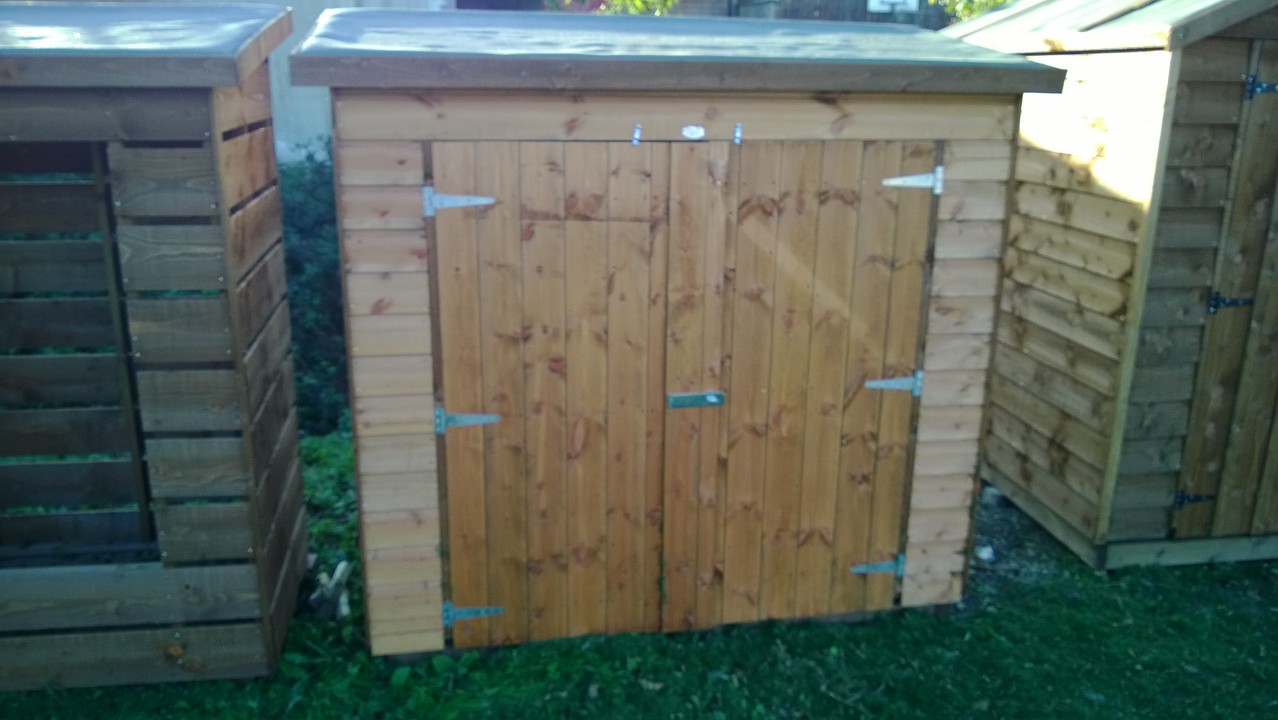 Other sizes available on requestAll prices plus V.A.TDelivery to your area £SizePriceTreatmentErect2’6”D X 5’W X 5’10”H        £260£8£263’D X 6’W X 5’10” H£294£8£26